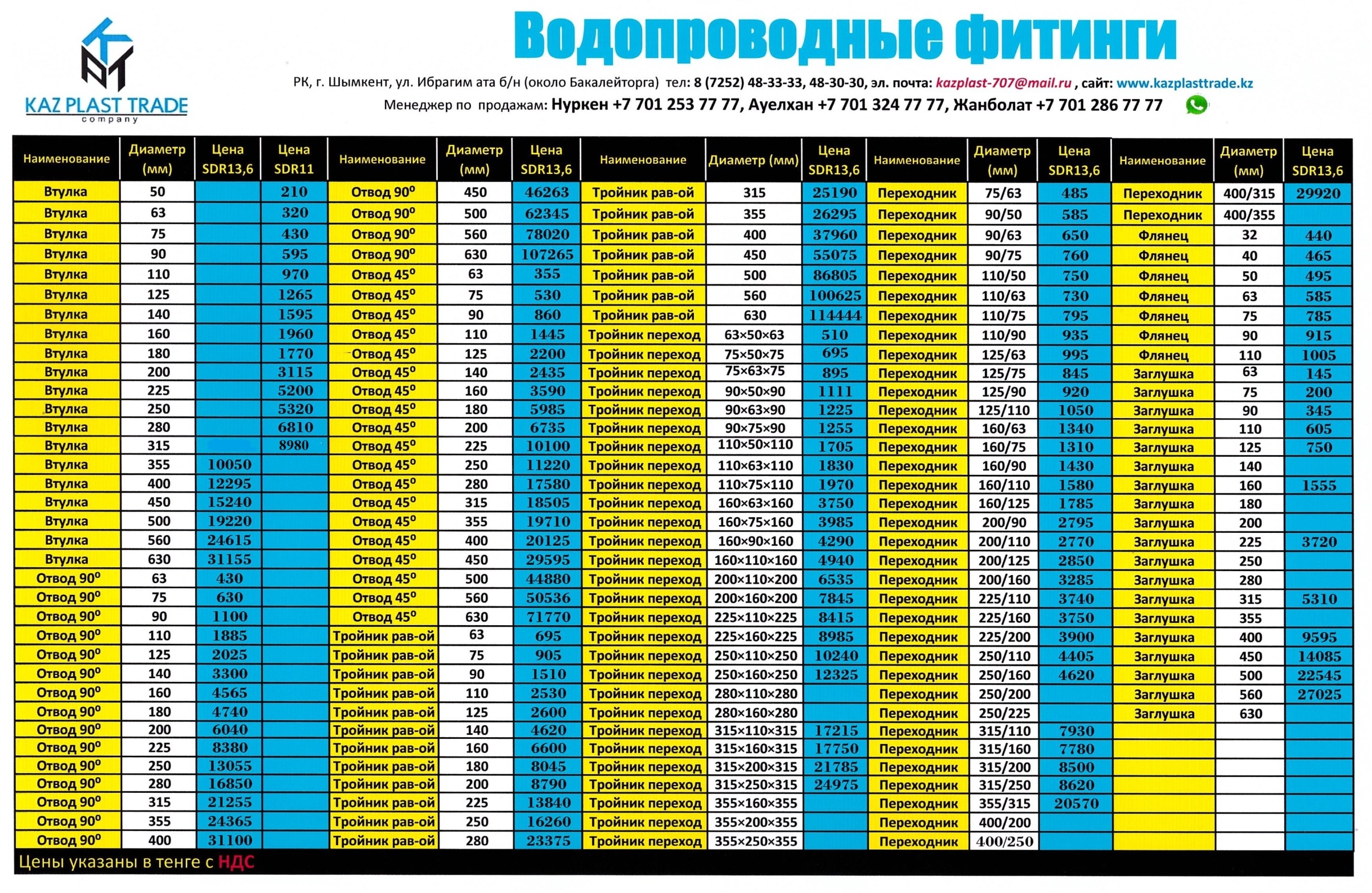 Водопроводные фитингиРК, г. Шымкент, ул. Ибрагим ата б/н (около Бакалейторга)  тел: 8 (7252) 48-33-33, 48-30-30, эл. почта:kazplast-707@mail.ru, 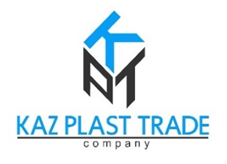 сайт: www.kpt-pipes.kzМенеджер по  продажам:Жанболат +7 701 286 77 77Водопроводные фитингиРК, г. Шымкент, ул. Ибрагим ата б/н (около Бакалейторга)  тел: 8 (7252) 48-33-33, 48-30-30, эл. почта:kazplast-707@mail.ru, сайт: www.kpt-pipes.kzМенеджер по  продажам:Жанболат +7 701 286 77 77Водопроводные фитингиРК, г. Шымкент, ул. Ибрагим ата б/н (около Бакалейторга)  тел: 8 (7252) 48-33-33, 48-30-30, эл. почта:kazplast-707@mail.ru, сайт: www.kpt-pipes.kzМенеджер по  продажам:Жанболат +7 701 286 77 77Водопроводные фитингиРК, г. Шымкент, ул. Ибрагим ата б/н (около Бакалейторга)  тел: 8 (7252) 48-33-33, 48-30-30, эл. почта:kazplast-707@mail.ru, сайт: www.kpt-pipes.kzМенеджер по  продажам:Жанболат +7 701 286 77 77Водопроводные фитингиРК, г. Шымкент, ул. Ибрагим ата б/н (около Бакалейторга)  тел: 8 (7252) 48-33-33, 48-30-30, эл. почта:kazplast-707@mail.ru, сайт: www.kpt-pipes.kzМенеджер по  продажам:Жанболат +7 701 286 77 77Водопроводные фитингиРК, г. Шымкент, ул. Ибрагим ата б/н (около Бакалейторга)  тел: 8 (7252) 48-33-33, 48-30-30, эл. почта:kazplast-707@mail.ru, сайт: www.kpt-pipes.kzМенеджер по  продажам:Жанболат +7 701 286 77 77Водопроводные фитингиРК, г. Шымкент, ул. Ибрагим ата б/н (около Бакалейторга)  тел: 8 (7252) 48-33-33, 48-30-30, эл. почта:kazplast-707@mail.ru, сайт: www.kpt-pipes.kzМенеджер по  продажам:Жанболат +7 701 286 77 77Водопроводные фитингиРК, г. Шымкент, ул. Ибрагим ата б/н (около Бакалейторга)  тел: 8 (7252) 48-33-33, 48-30-30, эл. почта:kazplast-707@mail.ru, сайт: www.kpt-pipes.kzМенеджер по  продажам:Жанболат +7 701 286 77 77Водопроводные фитингиРК, г. Шымкент, ул. Ибрагим ата б/н (около Бакалейторга)  тел: 8 (7252) 48-33-33, 48-30-30, эл. почта:kazplast-707@mail.ru, сайт: www.kpt-pipes.kzМенеджер по  продажам:Жанболат +7 701 286 77 77Водопроводные фитингиРК, г. Шымкент, ул. Ибрагим ата б/н (около Бакалейторга)  тел: 8 (7252) 48-33-33, 48-30-30, эл. почта:kazplast-707@mail.ru, сайт: www.kpt-pipes.kzМенеджер по  продажам:Жанболат +7 701 286 77 77Водопроводные фитингиРК, г. Шымкент, ул. Ибрагим ата б/н (около Бакалейторга)  тел: 8 (7252) 48-33-33, 48-30-30, эл. почта:kazplast-707@mail.ru, сайт: www.kpt-pipes.kzМенеджер по  продажам:Жанболат +7 701 286 77 77Водопроводные фитингиРК, г. Шымкент, ул. Ибрагим ата б/н (около Бакалейторга)  тел: 8 (7252) 48-33-33, 48-30-30, эл. почта:kazplast-707@mail.ru, сайт: www.kpt-pipes.kzМенеджер по  продажам:Жанболат +7 701 286 77 77Диаметр (мм)Цена SDR13,6НаименованиеДиаметр (мм)Цена SDR13,6НаименованиеДиаметр (мм)Цена SDR13,6НаименованиеДиаметр (мм)Цена  SDR13,645046263Тройник рав-ой31525190Переходник75/63485Переходник400/3152992050062345Тройник рав-ой35526295Переходник90/50585Переходник400/35556078020Тройник рав-ой40037960Переходник90/63650Флянец32440630107265Тройник рав-ой45055075Переходник90/75760Флянец4046563355Тройник рав-ой50086805Переходник110/50750Флянец5049575530Тройник рав-ой560100625Переходник110/63730Флянец6358590860Тройник рав-ой630114444Переходник110/75795Флянец757851101445Тройник переход63×50×63510Переходник110/90935Флянец909151252200Тройник переход75×50×75695Переходник125/63995Флянец11010051402435Тройник переход75×63×75895Переходник125/75845Заглушка631451603590Тройник переход90×50×901111Переходник125/90920Заглушка752001805985Тройник переход90×63×901225Переходник125/1101050Заглушка903452006735Тройник переход90×75×901255Переходник160/631340Заглушка11060522510100Тройник переход110×50×1101705Переходник160/751310Заглушка12575025011220Тройник переход110×63×1101830Переходник160/901430Заглушка14028017580Тройник переход110×75×1101970Переходник160/1101580Заглушка160155531518505Тройник переход160×63×1603750Переходник160/1251785Заглушка18035519710Тройник переход160×75×1603985Переходник200/902795Заглушка20040020125Тройник переход160×90×1604290Переходник200/1102770Заглушка225372045029595Тройник переход160×110×1604940Переходник200/1252850Заглушка25050044880Тройник переход200×110×2006535Переходник200/1603285Заглушка28056050536Тройник переход200×160×2007845Переходник225/1103740Заглушка315531063071770Тройник переход225×110×2258415Переходник225/1603750Заглушка35563695Тройник переход225×160×2258985Переходник225/2003900Заглушка400959575905Тройник переход250×110×25010240Переходник250/1104405Заглушка45014085901510Тройник переход250×160×25012325Переходник250/1604620Заглушка500225451102530Тройник переход280×110×280Переходник250/200Заглушка560270251252600Тройник переход280×160×280Переходник250/225Заглушка6301404620Тройник переход315×110×31517215Переходник315/11079301606600Тройник переход315×160×31517750Переходник315/16077801808045Тройник переход315×200×31521785Переходник315/20085002008790Тройник переход315×250×31524975Переходник315/250862022513840Тройник переход355×160×355Переходник355/3152057025016260Тройник переход355×200×355Переходник400/20028023375Тройник переход355×250×355Переходник400/250